Муниципальное казенное дошкольное образовательное учреждение города Новосибирска «Детский сад № 478 комбинированного вида» 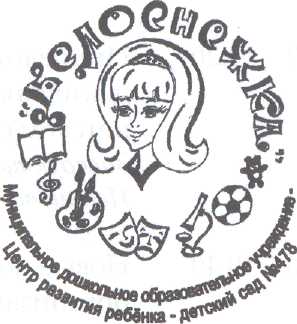 Юридический адрес: г. Новосибирск, ул. Рассветная 17/1 Телефон/факс: (383) 2741519, e-mail: DOU478@rambler.ruПроект для детей дошкольного возраста (3-5 лет).«Патриотическая палитра. Полихудожественный подход к нравственно-патриотическому воспитанию детей дошкольного возраста».(За этап реализации проекта сентябрь 2019 год – апрель 2021). Воспитатель:ШпиякинаНатальяВикторовнаНовосибирск 2019 г.Краткая аннотация проекта.ЦЕЛЬ ПРОЕКТА:Способствовать формированию у детей дошкольного возраста (3-5 лет) патриотического сознания, нравственных и социокультурных ценностей в ходе восприятия произведений искусства (музыкальных, литературных, изобразительных). ЗАДАЧИ ПРОЕКТА:Становление эстетического и нравственного отношения к окружающему миру.Восприятие музыки, художественной литературы, фольклора патриотического содержания.Усвоение норм и ценностей, принятых в обществе, включая моральные и нравственные ценности. Познакомить детей с природой родного края, родины, государственными праздниками и их образах в различных видах искусства.  Принципы и подходы к формированию проекта.Поддержка разнообразия детства.Личностно-ориентированный, развивающий и гуманитарный подход ко взаимодействию взрослых и детей (родителей, педагога и воспитанников).Уважение личности ребенка.Реализация проекта в формах, специфических для детей 3-5 лет, прежде всего в форме игры. Творческой активности, обеспечивающей художественно-эстетическое развитие ребенка.Принцип индивидуально-дифференцированного подхода.Принцип гармоничности образования.Принцип этнокультурной соотнесенности дошкольного образования.Комплексно-тематический принцип построения образовательного процесса, в основу которого положен интегративный подход с учетом возрастных возможностей и особенностей детей 3-5 лет. Основные положения к формированию проекта.В нравственно- патриотическом воспитании в контексте полихудожественного подхода используется сразу несколько видов искусств, содержащих патриотические образы, одновременно и в комплексе.Одновременное восприятие нескольких видов искусств, взаимно влияя друг на друга, вызывает у детей яркие эмоциональные переживания и помогает возникновению целостной картины мира. Педагог должен стремиться воспитать в ребенке способность к сочувствию, сопереживанию, что является одним из признаков нравственности.Восприятие произведений искусства должно сочетаться с собственно полихудожественной деятельностью детей. Основной творческой деятельностью детей является воображение и образное мышление. Значимые для разработки и реализации проекта характеристики дошкольного возраста.Младший дошкольный возраст (3-4 года)В младшем дошкольном возрасте поведение ребенка непроизвольно, действия и поступки ситуативны. Дети 3—4-х лет усваивают элементарные нормы и правила поведения, связанные с определенными разрешениями и запретами. В 3 года дети дифференцируют других людей по полу, возрасту; распознают детей, взрослых, пожилых людей, как в реальной жизни, так и на иллюстрациях. Накапливается определенный запас представлений о явлениях окружающей действительности.В 3 года дети практически осваивают пространство своей комнаты (квартиры), групповой комнаты в детском саду, двора, где гуляют и т. п. Малыш знаком с предметами ближайшего окружения, их назначением, с назначением некоторых общественно-бытовых зданий; имеет представления о знакомых средствах передвижения, о некоторых профессиях, праздниках.Внимание детей четвертого года жизни непроизвольно, однако его устойчивость зависит от интереса к деятельности. Мышление трехлетнего ребенка является наглядно-действенным. В 3 года воображение только начинает развиваться, и прежде всего это происходит в игре. В 3—4 года ребенок начинает чаще и охотнее вступать в общение со сверстниками ради участия в общей игре или продуктивной деятельности. Средний дошкольный возраст (4-5 лет)Дети 4—5 лет все еще не осознают социальные нормы и правила поведения, однако у них уже начинают складываться обобщенные представления о том, как надо и не надо себя вести. К пяти годам дети имеют представления об особенностях наиболее распространенных мужских и женских профессий, о видах отдыха, специфике поведения в общении с другими людьми, об отдельных женских и мужских качествах. В этом возрасте происходит развитие инициативности и самостоятельности ребенка в общении со взрослыми и сверстниками. Дети продолжают сотрудничать со взрослыми в практических делах (совместные игры, поручения), наряду с этим активно стремятся к интеллектуальному общению, что проявляется в многочисленных вопросах (почему? Зачем? Для чего?), стремлении получить от взрослого новую информацию познавательного характера.В 4—5 лет дети способны принять задачу на запоминание, помнят поручения взрослых и т. д. Развивается образное мышление, воображение. Увеличивается устойчивость внимания. Ребенку оказывается доступной сосредоточенная деятельность в течение 15-20 минут. К концу среднего дошкольного возраста восприятие становится более развитым. Совершенствуется ориентация в пространстве. Возрастает объем памяти. В игре дети называют свои роли, понимают условность принятых ролей. Сверстники становятся для ребенка более привлекательными и предпочитаемыми партнерами по игре, чем взрослый.Планируемые результаты в ходе реализации проекта.Ребенок начинает в мимике и жестах различать эмоциональные состояния людей, веселое и грустное настроение сверстников, взрослых.Ребенок начинает проявлять положительный эмоциональный отклик на произведения народного и профессионального искусства.Ребенок начинает проявлять положительный эмоциональный отклик на литературные и музыкальные произведения, красоту окружающего мира. Ребенок начинает различать веселую и грустную музыку, эмоционально откликается на содержание прочитанного.Ребенок проявляет эмоциональную отзывчивость, подражая примеру взрослых, старается утешить обиженного, угостить, обрадовать, помочь. Сопереживает героям произведения.Ребенок освоил некоторые нормы и правила поведения, связанные с определенными разрешениями и запретами (можно, нужно, нельзя), может увидеть несоответствие поведения другого ребенка нормам м правилам поведения. Испытывает удовлетворение от одобрения правильных действий взрослыми. Адресная направленность.Проект может быть использован: Воспитателями для решения задач по развитию художественно-эстетической компетентности детей младшего возраста средствами полихудожественного подхода в воспитании и развитии. Родителями для формирования активной позиции по отношению к полноценному развитию своего ребенка, взаимодействию и сотрудничеству с ДОУ. Достижение поставленных целей и задач.Новизна проекта заключается в использовании нетрадиционной формы развития способностей, являющихся интегральными свойствами личности детей дошкольного возраста. Предлагаемая форма воспитания предусматривает наличие целей и результатов, поиск и применение различных методов, методик и методических средств, обогащение жизненного опыта воспитанников в процессе деятельности. Данная форма воздействия интегративна, поскольку охватывает все виды детской деятельности в дошкольном возрасте.Реализация проекта подразумевает 3 этапа: организационный, практический, внедренческий. Основные этапы реализации проекта.Рабочий план проекта. Этапы.Цель. Сроки.Ответственные. 1.ОрганизационныйСбор и уточнение информации, материала. Повышение профессиональной компетентности по теме проекта. Создание развивающей среды.Сентябрь - Май.Ст.воспитатель ДОУВоспитатель группы. 2.Практический.2.1Подготовительный.2.2Основной.2.3Заключительный.Поэтапная реализация проектаСентябрь - Май.Воспитатель группы.2.Практический.2.1Подготовительный.2.2Основной.2.3Заключительный.Этап «погружения» в проект всех участников (родителей, детей, воспитателя). Сентябрь.Воспитатель группы.2.Практический.2.1Подготовительный.2.2Основной.2.3Заключительный.Совместная деятельность воспитателя с детьми, самостоятельная художественная деятельность детей, совместная деятельность детей с родителями. Сентябрь – Май. Воспитатель группы.Воспитанники.Родители группы.2.Практический.2.1Подготовительный.2.2Основной.2.3Заключительный.Реализация проекта с последующей рефлексивно- планирующей деятельностьюСентябрь – Май. Воспитатель группы.3.Внедренческий.Обобщение опыта работы и внедрение его в практическую деятельность в ДОУ.Апрель-Май.Ст.воспитатель ДОУ.Воспитатель группы.№Этапы.Сроки.Мероприятия.Ответственные.1Организационный.Сентябрь – ноябрь. 1.Посещение семинаров, прохождение вебинаров по тематике проекта.Ст.воспитатель ДОУ.Воспитатель группы.1Организационный.Сентябрь – ноябрь. 2.Подбор литературы и анализ литературы по теме проекта. Воспитатель группы.1Организационный.Сентябрь – ноябрь. 3.Подбор музыкальных произведений, художественной литературы и иллюстративного материала по теме проекта. Воспитатель группы.1Организационный.Сентябрь – ноябрь. 4.Подбор мультфильмов, русских народный сказок. Воспитатель группы.1Организационный.Сентябрь – ноябрь. 5.Оформление уголка полихудожественного развития (музыкальные инструменты, живопись, изобразительная деятельность). Воспитатель группы.1Организационный.Сентябрь – ноябрь. 6.Оформление игрового уголка «В гостях у сказки»Воспитатель группы.2Практический.Сентябрь – май. Поэтапная реализация проекта. Воспитатель группы.Родители группы. Воспитанники группы.2.1Подготовительный.Сентябрь-октябрь. 1.Знакомство родителей с проектом, и их вовлечение в проектную деятельность. Воспитатель группы.Родители группы.2.1Подготовительный.Сентябрь-октябрь. 2.Оформление газеты «Волшебный мир искусства». Воспитатель группы.2.2Основной.Взаимодействие с родителями.Взаимодействие с родителями.Взаимодействие с родителями.2.2Основной.Сентябрь – май.1.Домашняя мастерская «Мама, папа, я». Родители группы. Воспитанники группы.2.2Основной.Октябрь – Январь. 2.Привлечение родителей к пополнению ППРС (изготовления атрибутов для театрализации, подбор иллюстраций, музыкальных и литературных произведений). Родители группы. Воспитатель группы. 2.2Основной.Октябрь.3.Консультация для родителей «Родителям о полихудожественном подходе в воспитании детей».Воспитатель группы.2.2Основной.Ноябрь. 4.Региональный конкурс творческих работ среди воспитанников образовательных организаций «ПУТЕШЕСТВИЕ В СКАЗКУ». (Новосиб – конкурс). Совместные работы родителей и детей.2.2Основной.Декабрь. 5.Онлайн мастер-класс для родителей «Нетрадиционные техники в изобразительной деятельности с детьми 3-5 лет и их роль в развитии детей дошкольного возраста».Воспитатель группы.2.2Основной.Январь. 6.Анкетирование для родителей «Творчество вашего ребенка дома». Воспитатель группы.2.2Основной.Январь. 7.Памятка для родителей «Дети и музыка: слушать или нет?». Воспитатель группы.2.2Основной.Февраль - март. 8.Выставка детско-родительских работ «Вместе с мамой, вместе с папой» приуроченной праздникам 23 февраля и 8 марта. Совместные работы родителей и детей.2.2Основной.Март. 9.Консультация для родителей «Что и как читать детям?». Воспитатель группы.2.2Основной.Апрель.10.Региональный конкурс творческих работ среди воспитанников образовательных организаций «КОСМИЧЕСКИЕ ДАЛИ» (Новосиб-Конкурс). Совместные работы воспитателя и детей.Совместные работы родителей и детей.2.2Основной.Май.11.Рекомендации родителям «Как привить интерес и любовь дошкольников к живописи, к художникам»Воспитатель группы.Взаимодействие с детьми.Взаимодействие с детьми.Взаимодействие с детьми.Сентябрь – Май. 1. Поэтапная реализация проекта с привлечением детей в совместную деятельность (как продуктивную, так и в познавательную). Воспитатель группы.Сентябрь – май. 2. Домашняя мастерская «Мама, папа, я».Совместная работа родителей и детей.Ноябрь.3. Региональный конкурс творческих работ среди воспитанников образовательных организаций «ПУТЕШЕСТВИЕ В СКАЗКУ». (Новосиб – конкурс).Совместные работы воспитателя и детей.Январь. Промежуточная диагностика. Воспитатель группы.Февраль – Март. 4.Выставка детских работ «Мой папа самый лучший», «Моя мамочка самая, самая…» приуроченной праздникам 23 февраля и 8 марта.Совместные работы воспитателя и детей.Апрель.5.Региональный конкурс творческих работ среди воспитанников образовательных организаций «ВЕСЕННЯЯ КАПЕЛЬ» (Новосиб-Конкурс).Совместные работы воспитателя и детей.Май. 6.Диагностика на конец года. Воспитатель группы.3Заключительный. Май. 1.Подготовка информационно-аналитической справки по итогам диагностики уровня развития ребенка по приобщению к «Полихудожественному подходу к воспитанию детей дошкольного возраста».2.Итоговоре родительское собрание. Обсуждение итоговых показателей реализации проекта. Совместное планирование дальнейшей деятельности. Награждение детей грамотами и дипломами за участие в конкурсах и выставках в рамках проекта. 3.Индивидуальное обсуждение результатов проектной деятельности с детьми и родителями. Воспитатель группы.Воспитатель группы.Воспитатель группы.4.Внедренческий. Апрель - Май. 1.Совтавление сборника художественных произведений, видеороликов и презентаций, необходимых для реализации проекта. 2.Подготовка методических рекомендаций по теме проекта для педагогов. 3.Выступление на педагогическом совете, представление опыта работы по проекту. Внедрение проекта в ДОУ для групп 3-4 летнего возраста. Воспитатель группы.Воспитатель группы.Воспитатель группы.Ст.Воспит.Заведующий. 